LAPORAN PENELITIANTAHUN ANGGARAN 2022Judul PenelitianOleh:Nama Peneliti (NIP)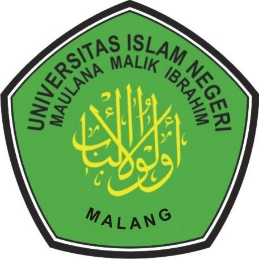 KEMENTERIAN AGAMALEMBAGA PENELITIAN DAN PENGABDIAN KEPADA MASYARAKAT (LP2M)UNIVERSITAS ISLAM NEGERI MAULANA MALIK IBRAHIM MALANG2022HALAMAN PERSETUJUANLaporan penelitian dengan judul “………………………………………………….”Oleh:Nama Peneliti dan Anggota (NIP)Telah diperiksa dan disetujui reviewer dan komite penilai pada tanggal ………………………………Malang, ……………………… 2022Komite Penilai,……………………………….HALAMAN PENGESAHANLaporan Penelitian ini disahkan oleh Lembaga Penelitian dan Pengabdian kepada Masyarakat Universitas Islam Negeri Maulana Malik Ibrahim MalangPada tanggal ……………………….PenelitiKetua	: NamaNIPTanda Tangan ……………………………………Anggota I	: NamaNIPTanda Tangan ……………………………………Anggota II	: NamaNIPTanda Tangan ……………………………………Ketua LP2MUIN Maulana Malik Ibrahim MalangProf. Dr. H. Agus Maimun, M.Pd.NIP. 19650817 199803 1 003PERNYATAAN ORISINALITAS PENELITIANKami yang bertanda tangan di bawah ini:Nama 	: ………………………NIP 	: ………………………Pangkat /Gol.Ruang 	: ………………………Fakultas/Program Studi 	: ………………………Jabatan dalam Penelitian 	: Ketua PenelitiMenyatakan dengan sebenar-benarnya bahwa dalam penelitian ini tidak terdapat unsur-unsur penjiplakan karya penelitian atau karya ilmiah yang pernah dilakukan atau dibuat oleh orang lain, kecuali yang secara tertulis disebutkan dalam naskan ini dan disebutkan dalam sumber kutipan dan daftar pustaka. Apabila dikemudian hari ternyata dalam penelitian ini terbukti terdapat unsur-unsur penjiplakan dan pelanggaran etika akademik, maka kami bersedia mengembalikan dana penelitian yang telah kami terima dan diproses sesuai dengan peraturan perundang-undangan yang berlaku.Malang, ………………………. 2022Ketua Peneliti,Materai Rp. 10.000,-(………………Nama………………)NIPNomor DIPA:DIPA BLU-DIPA 025.04.2.423812/2022Tanggal :7 November 2021Satker :(4238120) UIN Maulana Malik Ibrahim MalangKode Kegiatan :(2132) Peningkatan Akses, Mutu, Relevansi dan Daya Saing Pendidikan Tinggi Keagamaan Islam Kode Output Kegiatan:(050) PTKIN Penerima BOPTN Sub Output Kegiatan:(514)  Penelitian (BOPTN)Kode Komponen :(004) Dukungan Operasional Penyelenggaraan Pendidikan Kode Sub Komponen :Reviewer 1,……………………………….Reviewer 2,……………………………….